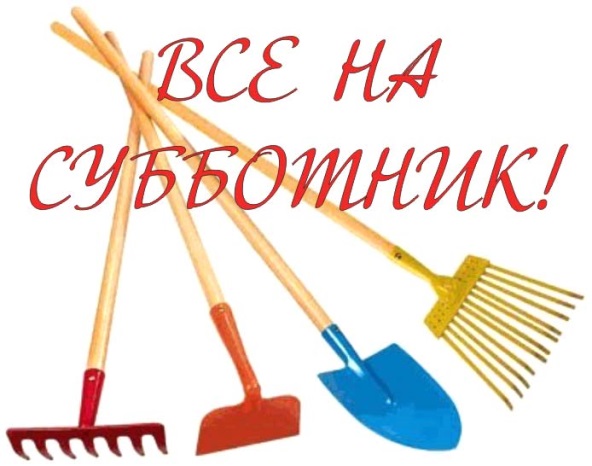 Уважаемые жители сельского поселения!24 апреля 2021 года в 10:00 ч. проводится экологический субботник на территории сельского поселения Русско-Юрмашский сельсовет. Убедительная просьба принять активное участие жителей. Мусорную атаку предлагаем провести по улицам вдоль дорог, на площадках где время проводят дети, вокруг площадках ТКО (твердые коммунальные отходы).ЧИСТОТА НАЧИНАЕТСЯ С КАЖДОГО!С  УВАЖЕНИЕМ, АДМИНИСТРАЦИЯ СП РУССКО-ЮРМАШСКИЙ СЕЛЬСОВЕТ